Genel Özellikler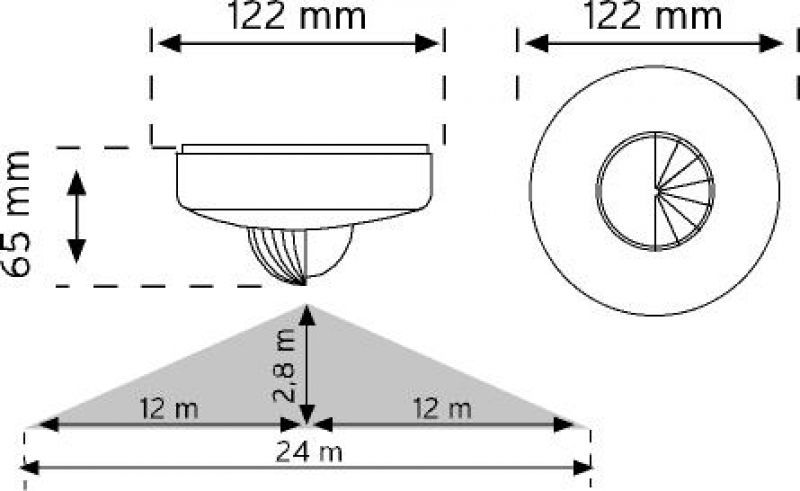 • 3 gözlü sensör teknolojisi sayesinde her yönden algılama• Açı ayar aparatı sayesinde 180° - 360° ayarlanabilme• Sıva üstü kolay montaj • Ayarlanabilir zaman, lux, mesafe özelliği• Dijital kontrol sayesinde hatasız algılama• 24 m algılama mesafesi